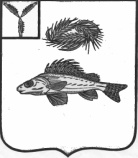 АДМИНИСТРАЦИЯ
МАРЬЕВСКОГО  МУНИЦИПАЛЬНОГО ОБРАЗОВАНИЯЕРШОВСКОГО  РАЙОНАСАРАТОВСКОЙ ОБЛАСТИПОСТАНОВЛЕНИЕ« 08 »  сентября  2020 года			    			                      № 37Об утверждении Плана-графика составления проекта бюджета Марьевского муниципальногообразования Во исполнение  Приказа Минфина России от 28 декабря 2016 года № 243н «О составе и порядке размещения и предоставления информации на едином портале бюджетной системы Российской Федерации», в соответствии с решением Совета Марьевского муниципального образования от 24.10.2008  года  № 33-58   «Об утверждении Положения о бюджетном процессе в Марьевском муниципальном образовании» (с изменениями):       1.  Утвердить План-график составления проекта бюджета Марьевского муниципального образования Ершовского муниципального района согласно приложению к настоящему постановлению.      2. Разместить настоящее постановление на официальном сайте Администрации Ершовского муниципального района в сети Интернет.       3. Контроль за исполнением настоящего распоряжения оставляю за собой.Главамуниципального образования                                    С.И. ЯковлевПриложение к постановлению администрации Марьевского МО от 08.09.2020 г. № 37Приложение к постановлению администрации Марьевского МО от 08.09.2020 г. № 37Приложение к постановлению администрации Марьевского МО от 08.09.2020 г. № 37Приложение к постановлению администрации Марьевского МО от 08.09.2020 г. № 37Приложение к постановлению администрации Марьевского МО от 08.09.2020 г. № 37Приложение к постановлению администрации Марьевского МО от 08.09.2020 г. № 37Приложение к постановлению администрации Марьевского МО от 08.09.2020 г. № 37Приложение к постановлению администрации Марьевского МО от 08.09.2020 г. № 37Приложение к постановлению администрации Марьевского МО от 08.09.2020 г. № 37Приложение к постановлению администрации Марьевского МО от 08.09.2020 г. № 37Приложение к постановлению администрации Марьевского МО от 08.09.2020 г. № 37Приложение к постановлению администрации Марьевского МО от 08.09.2020 г. № 37Приложение к постановлению администрации Марьевского МО от 08.09.2020 г. № 37Приложение к постановлению администрации Марьевского МО от 08.09.2020 г. № 37Приложение к постановлению администрации Марьевского МО от 08.09.2020 г. № 37Приложение к постановлению администрации Марьевского МО от 08.09.2020 г. № 37Приложение к постановлению администрации Марьевского МО от 08.09.2020 г. № 37Приложение к постановлению администрации Марьевского МО от 08.09.2020 г. № 37Приложение к постановлению администрации Марьевского МО от 08.09.2020 г. № 37Приложение к постановлению администрации Марьевского МО от 08.09.2020 г. № 37Приложение к постановлению администрации Марьевского МО от 08.09.2020 г. № 37Приложение к постановлению администрации Марьевского МО от 08.09.2020 г. № 37Приложение к постановлению администрации Марьевского МО от 08.09.2020 г. № 37План-график составления проекта бюджета Марьевского  муниципального образования с указанием ответственных за выполнение мероприятий указанных планов-графиков и результатов их реализацииПлан-график составления проекта бюджета Марьевского  муниципального образования с указанием ответственных за выполнение мероприятий указанных планов-графиков и результатов их реализацииПлан-график составления проекта бюджета Марьевского  муниципального образования с указанием ответственных за выполнение мероприятий указанных планов-графиков и результатов их реализацииПлан-график составления проекта бюджета Марьевского  муниципального образования с указанием ответственных за выполнение мероприятий указанных планов-графиков и результатов их реализацииПлан-график составления проекта бюджета Марьевского  муниципального образования с указанием ответственных за выполнение мероприятий указанных планов-графиков и результатов их реализацииПлан-график составления проекта бюджета Марьевского  муниципального образования с указанием ответственных за выполнение мероприятий указанных планов-графиков и результатов их реализацииПлан-график составления проекта бюджета Марьевского  муниципального образования с указанием ответственных за выполнение мероприятий указанных планов-графиков и результатов их реализацииПлан-график составления проекта бюджета Марьевского  муниципального образования с указанием ответственных за выполнение мероприятий указанных планов-графиков и результатов их реализацииПлан-график составления проекта бюджета Марьевского  муниципального образования с указанием ответственных за выполнение мероприятий указанных планов-графиков и результатов их реализацииПлан-график составления проекта бюджета Марьевского  муниципального образования с указанием ответственных за выполнение мероприятий указанных планов-графиков и результатов их реализацииПлан-график составления проекта бюджета Марьевского  муниципального образования с указанием ответственных за выполнение мероприятий указанных планов-графиков и результатов их реализацииПлан-график составления проекта бюджета Марьевского  муниципального образования с указанием ответственных за выполнение мероприятий указанных планов-графиков и результатов их реализацииПлан-график составления проекта бюджета Марьевского  муниципального образования с указанием ответственных за выполнение мероприятий указанных планов-графиков и результатов их реализацииПлан-график составления проекта бюджета Марьевского  муниципального образования с указанием ответственных за выполнение мероприятий указанных планов-графиков и результатов их реализацииПлан-график составления проекта бюджета Марьевского  муниципального образования с указанием ответственных за выполнение мероприятий указанных планов-графиков и результатов их реализацииПлан-график составления проекта бюджета Марьевского  муниципального образования с указанием ответственных за выполнение мероприятий указанных планов-графиков и результатов их реализацииПлан-график составления проекта бюджета Марьевского  муниципального образования с указанием ответственных за выполнение мероприятий указанных планов-графиков и результатов их реализацииПлан-график составления проекта бюджета Марьевского  муниципального образования с указанием ответственных за выполнение мероприятий указанных планов-графиков и результатов их реализацииПлан-график составления проекта бюджета Марьевского  муниципального образования с указанием ответственных за выполнение мероприятий указанных планов-графиков и результатов их реализацииПлан-график составления проекта бюджета Марьевского  муниципального образования с указанием ответственных за выполнение мероприятий указанных планов-графиков и результатов их реализацииПлан-график составления проекта бюджета Марьевского  муниципального образования с указанием ответственных за выполнение мероприятий указанных планов-графиков и результатов их реализацииПлан-график составления проекта бюджета Марьевского  муниципального образования с указанием ответственных за выполнение мероприятий указанных планов-графиков и результатов их реализацииПлан-график составления проекта бюджета Марьевского  муниципального образования с указанием ответственных за выполнение мероприятий указанных планов-графиков и результатов их реализации№ п/пНаименование мероприятия плана-графика (подготавливаемого документа, материала) Наименование мероприятия плана-графика (подготавливаемого документа, материала) Наименование мероприятия плана-графика (подготавливаемого документа, материала) Наименование мероприятия плана-графика (подготавливаемого документа, материала) Наименование мероприятия плана-графика (подготавливаемого документа, материала) Наименование мероприятия плана-графика (подготавливаемого документа, материала) Плановый срок реализации мероприятия (предоставления  документа (ов) и(или) материала (ов), подготавливаемого (ых) в рамках реализации мероприятия плана-графика) (не позднее)Плановый срок реализации мероприятия (предоставления  документа (ов) и(или) материала (ов), подготавливаемого (ых) в рамках реализации мероприятия плана-графика) (не позднее)Фактический срок реализации мероприятия (предоставления  документа (ов) и(или) материала (ов), подготавливаемого (ых) в рамках реализации мероприятия плана-графика) при наличииФактический срок реализации мероприятия (предоставления  документа (ов) и(или) материала (ов), подготавливаемого (ых) в рамках реализации мероприятия плана-графика) при наличииФактический срок реализации мероприятия (предоставления  документа (ов) и(или) материала (ов), подготавливаемого (ых) в рамках реализации мероприятия плана-графика) при наличииОтветственный (ные) исполнитель (ли)Ответственный (ные) исполнитель (ли)Ответственный (ные) исполнитель (ли)Ответственный (ные) исполнитель (ли)Ответственный (ные) исполнитель (ли)Ответственный (ные) исполнитель (ли)Орган (ы) власти, которому (ым) представляются для рассмотрения, одобрения, утверждения, использования в работе материалы и документы(при наличии)Орган (ы) власти, которому (ым) представляются для рассмотрения, одобрения, утверждения, использования в работе материалы и документы(при наличии)Плановый срок рассмотрения, одобрения, утверждения материалов и документов (при наличии)Фактический срок рассмотрения, одобрения, утверждения материалов и документов (при наличии)Код (ы) ответственного (ых) исполнителя (ей) мероприятия плана-графика (при наличии)Наименование (я) ответственного (ых) исполнителя (ей) мероприятия плана-графикаНаименование структурного подразделения ответственного (ых) исполнителя (ей) мероприятия плана-графика (при наличии)Фамилия, имя и отчество руководителя (ей) ответственного (ых) исполнителя (ей) (структурного подразделения ответственного исполнителя) мероприятия плана-графика  (при наличии) (ФИО, может быть указано несколько)11Представление основных показателей прогноза социально-экономического развития поселения в 2020 году и плановый период 2021 и 2022 годов Представление основных показателей прогноза социально-экономического развития поселения в 2020 году и плановый период 2021 и 2022 годов Представление основных показателей прогноза социально-экономического развития поселения в 2020 году и плановый период 2021 и 2022 годов Представление основных показателей прогноза социально-экономического развития поселения в 2020 году и плановый период 2021 и 2022 годов Представление основных показателей прогноза социально-экономического развития поселения в 2020 году и плановый период 2021 и 2022 годов 15.09.2019Главный специалист Администрация Марьевского муниципального образованияГришанова Наталья Николаевна 22Формирование доходной части бюджета сельского поселения (прогноз поступлений администрируемых доходов) на 2020 год  и на плановый период 2021 и 2022 годов Формирование доходной части бюджета сельского поселения (прогноз поступлений администрируемых доходов) на 2020 год  и на плановый период 2021 и 2022 годов Формирование доходной части бюджета сельского поселения (прогноз поступлений администрируемых доходов) на 2020 год  и на плановый период 2021 и 2022 годов Формирование доходной части бюджета сельского поселения (прогноз поступлений администрируемых доходов) на 2020 год  и на плановый период 2021 и 2022 годов Формирование доходной части бюджета сельского поселения (прогноз поступлений администрируемых доходов) на 2020 год  и на плановый период 2021 и 2022 годов 15.10.2019Главный специалист Администрация Марьевского муниципального образованияГришанова Наталья Николаевна Финансовое управление администрации Ершовского районаФинансовое управление администрации Ершовского района33Формирование расходной части  бюджета поселения (предоставление форм обоснования бюджетных ассигнований) на 2020 год и на плановый период 2021 и 2022 годов Формирование расходной части  бюджета поселения (предоставление форм обоснования бюджетных ассигнований) на 2020 год и на плановый период 2021 и 2022 годов Формирование расходной части  бюджета поселения (предоставление форм обоснования бюджетных ассигнований) на 2020 год и на плановый период 2021 и 2022 годов Формирование расходной части  бюджета поселения (предоставление форм обоснования бюджетных ассигнований) на 2020 год и на плановый период 2021 и 2022 годов Формирование расходной части  бюджета поселения (предоставление форм обоснования бюджетных ассигнований) на 2020 год и на плановый период 2021 и 2022 годов 15.10.2019Главный специалист Администрация Марьевского муниципального образованияГришанова Наталья Николаевна Финансовое управление администрации Ершовского районаФинансовое управление администрации Ершовского района44Утверждение основных направлений бюджетной и налоговой политики сельского поселения на 2020 год и на плановый период 2021 и 2022 годов Утверждение основных направлений бюджетной и налоговой политики сельского поселения на 2020 год и на плановый период 2021 и 2022 годов Утверждение основных направлений бюджетной и налоговой политики сельского поселения на 2020 год и на плановый период 2021 и 2022 годов Утверждение основных направлений бюджетной и налоговой политики сельского поселения на 2020 год и на плановый период 2021 и 2022 годов Утверждение основных направлений бюджетной и налоговой политики сельского поселения на 2020 год и на плановый период 2021 и 2022 годов 01.11.2019Главный специалист Администрация Марьевского муниципального образованияГришанова Наталья Николаевна 55Представление перечня муниципальных и ведомственных целевых программ, планируемых к реализации в 2020 году и плановый период 2021 и 2022 годов Представление перечня муниципальных и ведомственных целевых программ, планируемых к реализации в 2020 году и плановый период 2021 и 2022 годов Представление перечня муниципальных и ведомственных целевых программ, планируемых к реализации в 2020 году и плановый период 2021 и 2022 годов Представление перечня муниципальных и ведомственных целевых программ, планируемых к реализации в 2020 году и плановый период 2021 и 2022 годов Представление перечня муниципальных и ведомственных целевых программ, планируемых к реализации в 2020 году и плановый период 2021 и 2022 годов 15.10.2019Главный специалист Администрация Марьевского муниципального образованияГришанова Наталья Николаевна Финансовое управление администрации Ершовского районаФинансовое управление администрации Ершовского района66Формирование проекта  бюджета сельского поселения на 2020 год, составление и утверждения среднесрочного плана на 2020 год и на плановый период 2021 и 2022 годовФормирование проекта  бюджета сельского поселения на 2020 год, составление и утверждения среднесрочного плана на 2020 год и на плановый период 2021 и 2022 годовФормирование проекта  бюджета сельского поселения на 2020 год, составление и утверждения среднесрочного плана на 2020 год и на плановый период 2021 и 2022 годовФормирование проекта  бюджета сельского поселения на 2020 год, составление и утверждения среднесрочного плана на 2020 год и на плановый период 2021 и 2022 годовФормирование проекта  бюджета сельского поселения на 2020 год, составление и утверждения среднесрочного плана на 2020 год и на плановый период 2021 и 2022 годов15.11.2019Главный специалист Администрация Марьевского муниципального образованияГришанова Наталья Николаевна Совет Марьевского муниципального образованияСовет Марьевского муниципального образованияГлава Марьевского муниципального образования                                                                                С.И. ЯковлевГлава Марьевского муниципального образования                                                                                С.И. ЯковлевГлава Марьевского муниципального образования                                                                                С.И. ЯковлевГлава Марьевского муниципального образования                                                                                С.И. ЯковлевГлава Марьевского муниципального образования                                                                                С.И. ЯковлевГлава Марьевского муниципального образования                                                                                С.И. ЯковлевГлава Марьевского муниципального образования                                                                                С.И. ЯковлевГлава Марьевского муниципального образования                                                                                С.И. ЯковлевГлава Марьевского муниципального образования                                                                                С.И. ЯковлевГлава Марьевского муниципального образования                                                                                С.И. ЯковлевГлава Марьевского муниципального образования                                                                                С.И. ЯковлевГлава Марьевского муниципального образования                                                                                С.И. ЯковлевГлава Марьевского муниципального образования                                                                                С.И. ЯковлевГлава Марьевского муниципального образования                                                                                С.И. ЯковлевГлава Марьевского муниципального образования                                                                                С.И. ЯковлевГлава Марьевского муниципального образования                                                                                С.И. ЯковлевГлава Марьевского муниципального образования                                                                                С.И. ЯковлевГлава Марьевского муниципального образования                                                                                С.И. ЯковлевГлава Марьевского муниципального образования                                                                                С.И. ЯковлевГлава Марьевского муниципального образования                                                                                С.И. ЯковлевГлава Марьевского муниципального образования                                                                                С.И. ЯковлевГлава Марьевского муниципального образования                                                                                С.И. ЯковлевГлава Марьевского муниципального образования                                                                                С.И. Яковлев